Об утверждении Положения о муниципальных наградах Пермского муниципального округа Пермского края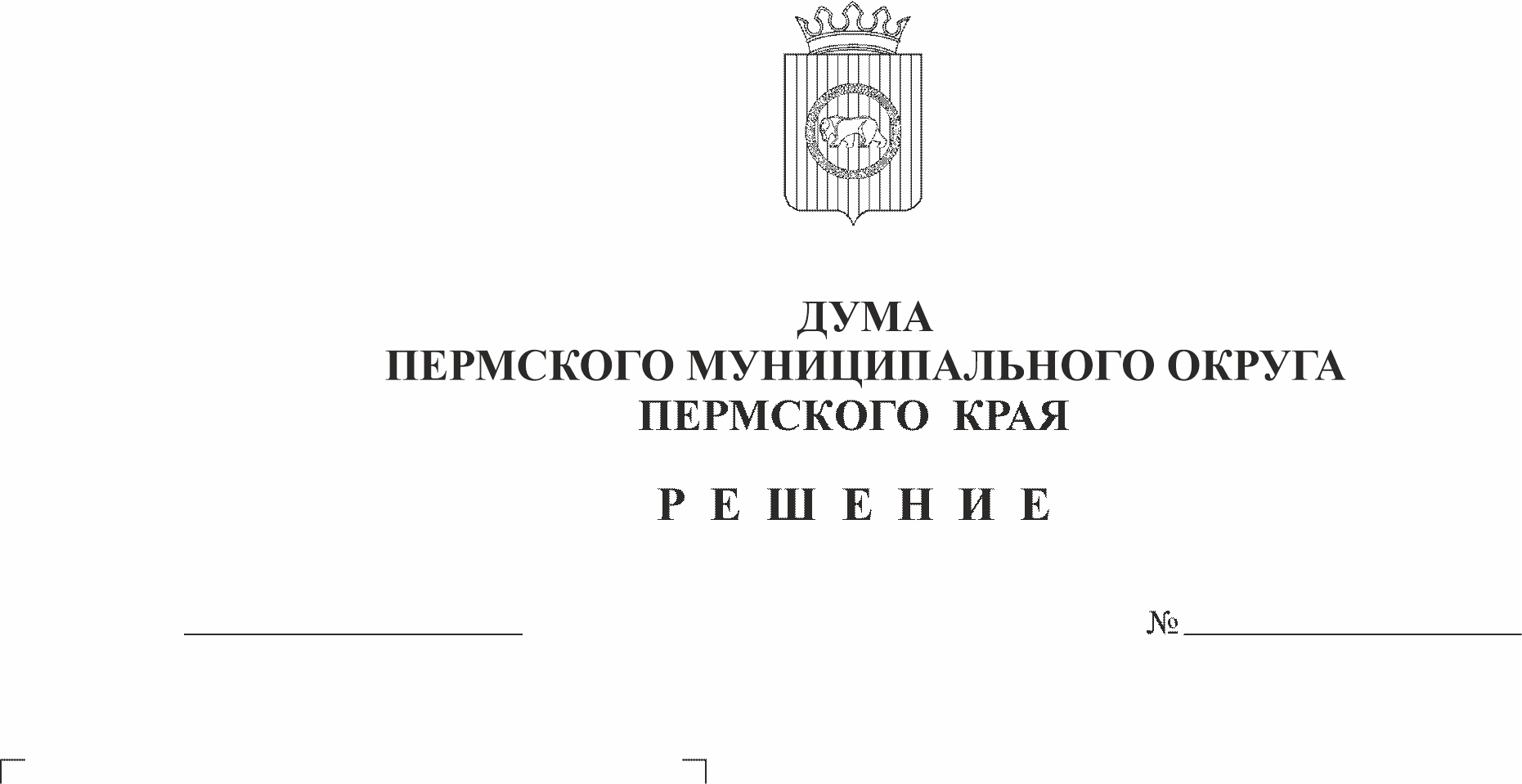 В соответствии со статьей 3 Устава Пермского муниципального округа Пермского края, а также в целях поощрения жителей Пермского муниципального округа Пермского края и иных лиц, с учетом сложившихся традицийДума Пермского муниципального округа Пермского края РЕШАЕТ:1. Утвердить Положение о муниципальных наградах Пермского муниципального округа Пермского края, согласно приложению 1 к настоящему решению.2. Признать утратившими силу решения Земского Собрания Пермского муниципального района, согласно приложению 2 к настоящему решению.3. Опубликовать (обнародовать) настоящее решение в бюллетене муниципального образования «Пермский муниципальный округ» и разместить на сайте Пермского муниципального округа в информационно-телекоммуникационной сети Интернет (www.permokrug.ru).4. Настоящее решение вступает в силу со дня его официального опубликования.5. Контроль за исполнением настоявшего решения возложить на комитет Думы Пермского муниципального округа Пермского края по местному самоуправлению и социальной политике.Председатель ДумыПермского муниципального округа	Д.В. ГордиенкоГлава Пермскогомуниципального округа	В.Ю. ЦветовПриложение 1к решению Думы Пермского муниципального округа Пермского краяот 23.11.2023 № 269ПОЛОЖЕНИЕО МУНИЦИПАЛЬНЫХ НАГРАДАХ ПЕРМСКОГО МУНИЦИПАЛЬНОГО ОКРУГА ПЕРМСКОГО КРАЯI. Общие положения1.1. В Пермском муниципальном округе Пермского края (далее – Пермский муниципальный округ) согласно Уставу Пермского муниципального округа, в целях поощрения жителей Пермского муниципального округа и иных лиц, с учетом сложившихся традиций установлены следующие официальные награды Пермского муниципального округа:почетное звание «Почетный гражданин Пермского муниципального округа Пермского края» в качестве высшего общественного признания заслуг перед жителями Пермского муниципального округа Пермского края (далее — почетное звание),знак отличия «За заслуги перед Пермским муниципальным округом Пермского края» I и II степеней (далее — знак отличия),Почетная грамота Пермского муниципального округа Пермского края (далее – почетная грамота).1.2. Награждение почетным званием производится при наличии у награждаемого знака отличия I и II степени (знака отличия «За заслуги перед муниципальным образованием «Пермский муниципальный район» I и II степеней) и почетной грамоты (почетной грамоты Пермского муниципального района). Награждение знаком отличия I степени производится при наличии у награждаемого знака отличия II степени (знака отличия «За заслуги перед муниципальным образованием «Пермский муниципальный район» II степени). Награждение знаком отличия II степени производится при наличии у награждаемого почетной грамоты (почетной грамоты Пермского муниципального района). II. Почетная грамота2.1. Почетная грамота – форма поощрения граждан Российской Федерации, иностранных граждан, лиц без гражданства, предприятий, учреждений и организаций независимо от их организационно-правовой формы, формы собственности и места государственной регистрации за особые заслуги и значительный вклад в развитие Пермского муниципального округа.2.2. Субъектами награждения Почетной грамотой являются:2.2.1. граждане Российской Федерации, иностранные граждане, лица без гражданства (далее – физическое лицо);2.2.2. предприятия, учреждения, организации независимо от их организационно-правовой формы, формы собственности и места государственной регистрации (далее – юридическое лицо).2.3. Основаниями для награждения Почетной грамотой являются:2.3.1. совершение физическим лицом героического или иного общественно значимого поступка, имевшего большой общественный резонанс в Пермском муниципальном округе;2.3.2. активное участие физического лица или юридического лица в благотворительной или попечительской деятельности на благо Пермского муниципального округа и его жителей;2.3.3. широкое признание достижений физического лица - жителя Пермского муниципального округа в сфере науки, образования, культуры, спорта, здравоохранения, экономики, муниципального хозяйства, предпринимательской деятельности, законности и правопорядка;2.3.4. значительный вклад юридического лица или его подразделения, коллектива в развитие Пермского муниципального округа, в том числе в сфере науки, образования, культуры, спорта, здравоохранения, экономики, законности и правопорядка, предпринимательской деятельности, муниципального хозяйства, в том числе внедрение экологически чистых технологий производства, создание новых рабочих мест.2.4. Награждение почетной грамотой производится в преддверии конкретных праздничных дат:2.4.1. к общероссийским праздникам;2.4.2. к отраслевым профессиональным праздникам;2.4.3. к праздникам Пермского муниципального округа или значимым окружным мероприятиям;2.4.4. к персональной юбилейной дате физического лица;2.4.5. к юбилейной дате профессиональной деятельности физического лица: 20 и далее каждые 5 лет профессиональной деятельности;2.4.6. к дате 10 и далее каждые 5 лет со дня основания юридического лица.2.5. Решение о награждении почетной грамотой принимается Думой Пермского муниципального округа.2.6. Награждение почетной грамотой как формой поощрения определенного субъекта применяется однократно. Повторное награждение почетной грамотой одного и того же субъекта не допускается, за исключением юридических лиц.2.7. Для рассмотрения вопроса о награждении почетной грамотой в Думу Пермского муниципального округа направляется предложение, содержащее:2.7.1. при представлении предложений по награждению физического лица:сопроводительное письмо;представление с характеристикой трудовой деятельности (за подписью руководителя или иного уполномоченного представителя организации) согласно приложению 1 к настоящему положению;выписку из решения коллегиального органа организации с указанием заслуг и достижений субъекта, представляемого к награждению, и даты, в связи с которой субъект представляется к награждению, согласно приложению 2 к настоящему положению;документ, подтверждающий дату основания юридического лица (в случае представления к награждению физического лица в связи с датой основания юридического лица);согласие на обработку персональных данных, согласно приложению 10 к настоящему положению;2.7.2. при представлении предложений по награждению юридического лица прилагается:сопроводительное письмо;представление с указанием заслуг юридического лица по форме согласно приложению 3 к настоящему положению;документ, подтверждающий дату основания юридического лица (в случае представления к награждению в связи с датой основания юридического лица).2.8. Предложения о награждении почетной грамотой могут направлять:2.8.1. федеральные органы государственной власти;2.8.2. органы государственной власти Пермского края;2.8.3. депутаты Думы Пермского муниципального округа;2.8.4. органы местного самоуправления Пермского муниципального округа;2.8.5. начальники территориальных органов администрации Пермского муниципального округа;2.8.6. органы территориального общественного самоуправления Пермского муниципального округа;2.8.7. юридические лица, ведущие деятельность на территории Пермского муниципального округа;2.8.8. общественные объединения.2.9. Юридическими лицами предложение о награждении одномоментно может направляться из расчета: при численности работающих до 1 тысячи человек - не более 1 кандидатуры физического лица, от 1 тысячи до 2 тысяч человек - не более 3 кандидатур физических лиц, свыше 2 тысяч - не более 4 кандидатур физических лиц.2.10. Предложения о награждении представляются в Думу Пермского муниципального округа не менее чем за 1 месяц до праздничной даты, в связи с которой субъект представляется к награждению.2.11. В сопроводительном письме должно быть указано контактное лицо (имя, отчество, фамилия, номер телефона), компетентное в вопросах подготовки документов для награждения субъекта (далее - контактное лицо).2.12. Аппарат Думы Пермского муниципального округа готовит заключение на предмет соответствия пакета документов о награждении требованиям, установленным настоящим положением.2.13. Аппарат Думы Пермского муниципального округа готовит проект решения Думы Пермского муниципального округа о награждении субъекта почетной грамотой и в течение 10 дней направляет проект решения Думы Пермского муниципального округа, копии поступивших документов с сопроводительным письмом в наградную комиссию Пермского муниципального округа (далее – наградная комиссия) для согласования субъекта награждения.2.14. Документы возвращаются, если:2.14.1. поступило предложение о повторном награждении конкретного субъекта;2.14.2. нарушены условия и сроки, указанные в пунктах 2.10, 2.11 настоящего раздела;2.14.3. представленные документы не соответствуют требованиям, установленным настоящим положением.2.14.4. документы возвращаются без рассмотрения внесшему их субъекту с изложением мотивов возврата.2.15. В ходе рассмотрения вопроса о награждении субъекта почетной грамотой наградная комиссия вправе запросить дополнительные сведения и документы у субъекта, направившего предложение, либо у органов местного самоуправления.2.16. При наличии всех необходимых для награждения документов наградная комиссия в порядке, установленном положением о наградной комиссии, рассматривает вопрос о награждении субъекта почетной грамотой и, при наличии оснований для награждения субъекта почетной грамотой, принимает решение о внесении в Думу Пермского муниципального округа проекта решения о награждении субъекта почетной грамотой.2.17. Проект решения рассматривается Думой Пермского муниципального округа в порядке, установленном регламентом Думы Пермского муниципального округа.2.18. На заседании Думы Пермского муниципального округа докладчиком по вопросу о награждении субъекта почетной грамотой выступает председатель наградной комиссии.2.19. В случае если на заседании наградной комиссии решение о внесении в Думу Пермского муниципального округа проекта решения о награждении субъекта почетной грамотой не принято, копия решения комиссии направляется в аппарат Думы Пермского муниципального округа для подготовки обоснованного ответа субъекту инициативы и возвращения пакета документов внесшему их субъекту.2.20. После подписания решения Думы Пермского муниципального округа о награждении субъекта почетной грамотой аппарат Думы Пермского муниципального округа оформляет почетную грамоту на бланке установленной формы, и направляет решение Думы Пермского муниципального округа субъекту инициативы.2.21. Почетная грамота подписывается главой Пермского муниципального округа, заверяется печатью главы Пермского муниципального округа.2.22. Лицам, награжденным почетной грамотой, вручается почетная грамота согласно приложению 4 к настоящему положению, цветы. Награждение почетной грамотой в торжественной обстановке осуществляет глава Пермского муниципального округа, либо, по его поручению:- председатель Думы Пермского муниципального округа;- депутат Думы Пермского муниципального округа по соответствующему избирательному округу.2.23. Аппарат Думы Пермского муниципального округа извещает контактное лицо о порядке вручения почетной грамоты.2.24. Расходы, связанные с реализацией настоящего положения, производятся за счет бюджета Пермского муниципального округа в пределах бюджетных ассигнований Думы Пермского муниципального округа, предусмотренных в бюджете Пермского муниципального округа на соответствующий год.2.25. Квота награждений почетной грамотой – не более 15 почетных грамот за один календарный год.III. Знак отличия3.1. Знак отличия – высшая форма поощрения в Пермском муниципальном округе граждан, коллективов предприятий, учреждений и организаций, деятельность которых оказала значительное влияние на развитие и процветание муниципального округа, благосостояние его жителей, способствовала повышению престижа и авторитета муниципального округа.3.2. Знак отличия имеет две степени – I и II, из которых I является высшей.3.3. Знаком отличия могут быть награждены:3.3.1. Граждане Российской Федерации, внесшие выдающийся вклад в развитие Пермского муниципального округа. Награждение не связывается исключительно с фактом рождения удостоенных лиц в Пермском муниципальном округе или проживания на его территории;3.3.2. Коллективы предприятий, учреждений и организаций.3.4. Основаниями для награждения знаком отличия являются выдающиеся деяния граждан, коллективов предприятий, учреждений и организаций Пермского муниципального округа в период воинской службы и при защите Отечества, на ниве научной и изобретательской деятельности, меценатства и благотворительности, охраны правопорядка и пожарной безопасности, государственного и муниципального управления, популяризации муниципального округа в средствах массовой информации, в спорте, музыке, живописи и иных сферах общественно полезной деятельности:3.4.1. Знаком отличия I степени награждаются: граждане, коллективы предприятий, учреждений и организаций за многолетнюю деятельность (более 10 лет) на благо муниципального округа и конкретный вклад, имеющий местное значение.3.4.2. Знаком отличия II степени награждаются: граждане, коллективы предприятий, учреждений и организаций за конкретный вклад, имеющий местное значение.3.5. Квота награждений:3.5.1. Знаком отличия I степени – не более 5 знаков за один календарный год.3.5.2. Знаком отличия II степени – не более 5 знаков за один календарный год.3.6. Повторное награждение знаком отличия не допускается, за исключением награждения другой степенью знака отличия.3.7. Ходатайство о награждении знаком отличия направляется в Думу не менее чем за 1 месяц предполагаемой даты награждения.3.8. Аппарат Думы Пермского муниципального округа консультирует граждан, коллективы предприятий, учреждений и организаций Пермского муниципального округа по порядку награждения знаком отличия и по порядку подачи ходатайств о награждении знаком отличия.3.9. Ходатайства о награждении знаком отличия должны содержать биографические сведения о выдвигаемых кандидатах (для граждан), историческую справку (для предприятий, учреждений и организаций) и краткое описание достижений и заслуг. К ходатайству прилагаются копии документов, подтверждающих достижения и заслуги выдвигаемого кандидата (предприятия, учреждения, организации), протокол собраний коллективов предприятий, учреждений и организаций, согласие на обработку персональных данных, согласно приложению 10 к настоящему положению (для граждан).3.10. Ходатайство о награждении знаком отличия коллективов предприятий, учреждений и организаций подается руководителем предприятия, учреждения, организации.3.11. Ходатайства о награждении знаком отличия направляются в аппарат Думы Пермского муниципального округа, который их регистрирует и направляет в течение десяти календарных дней в наградную комиссию.3.12. Комиссия осуществляет проверку представленных материалов и по результатам рассмотрения ходатайств готовит заключение, которое представляется главе Пермского муниципального округа и в аппарат Думы Пермского муниципального округа для подготовки соответствующих документов о награждении.3.13. Решение Думы Пермского муниципального округа принимается на основании решения наградной комиссии.3.14. Награждение знаком отличия производится на основании решения Думы Пермского муниципального округа.3.15. Удостоверение к знаку отличия подписывается главой Пермского муниципального округа, и заверяется печатью главы Пермского муниципального округа.3.16. Лицам, награжденным знаком отличия, вручается знак отличия, удостоверение, наградной футляр, цветы. Награждение знаком отличия в торжественной обстановке осуществляет глава Пермского муниципального округа, либо, по его поручению:- председатель Думы Пермского муниципального округа;- депутат Думы Пермского муниципального округа по соответствующему избирательному округу.3.17. Вручение знака отличия, удостоверения к нему, цветов производится лично лицу, его удостоенному, руководителю (представителю) коллектива предприятия, учреждения, организации. В исключительных случаях при наличии уважительных причин, в результате которых невозможно личное присутствие, знак отличия, удостоверение к нему могут быть вручены представителю лица, удостоенного наград.3.18. Вручение знака отличия, удостоверения к нему подтверждается подписью лица, его удостоенного, либо его представителя, в журнале учета знаков отличия по форме, утвержденной приложением 5 к настоящему положению. Журнал учета знаков отличия хранится в аппарате Думы Пермского муниципального округа.3.19. Знак отличия и удостоверение, врученные коллективу предприятия, учреждения и организации, хранятся в соответствующих коллективах и по решению коллектива могут быть переданы на хранение в музей истории Пермского округа.3.20. Знак отличия может быть присвоен посмертно.3.21. Знак отличия, удостоверение к нему после смерти лица, его удостоенного, остаются у наследников. Знак отличия, удостоверение к нему могут быть переданы в музей истории Пермского округа.3.22. Расходы, связанные с реализацией настоящего положения, производятся за счет бюджета Пермского муниципального округа в пределах бюджетных ассигнований Думы Пермского муниципального округа, предусмотренных в бюджете Пермского муниципального округа на соответствующий год.VI. Почетное звание4.1. Почетное звание – высшая форма признания заслуг гражданина перед Пермским муниципальным округом.4.2. Почетное звание присваивается гражданам, проработавшим на территории Пермского муниципального округа (Пермского муниципального района) не менее 25 лет, присваивается при жизни и является пожизненным.4.3. Решение о присвоении почетного звания принимается ежегодно до 1 декабря текущего года.4.4. Почетное звание может быть присвоено не более чем трем претендентам в год.4.5. Правом внесения предложений на присвоение почетного звания обладают органы государственной власти, органы местного самоуправления Пермского муниципального округа, депутаты Думы Пермского муниципального округа, коллективы предприятий, учреждений, организаций.4.6. При внесении предложений о присвоении почетного звания представляются следующие документы:4.6.1. ходатайство руководителя (коллектива) предприятия, учреждения, организации с указанием на достижения и заслуги, на основании которых гражданин представляется к присвоению звания;4.6.2. решение собрания общественности или трудового коллектива (по мере необходимости);4.6.3. характеристика на гражданина, представляемого к присвоению почетного звания;4.6.4. согласие на обработку персональных данных, согласно приложению 10 к настоящему положению.4.7. Материалы на присвоение почетного звания направляются в Думу Пермского муниципального округа, для регистрации и направления в течение десяти календарных дней в наградную комиссию.4.8. Наградная комиссия осуществляет проверку представленных материалов и по результатам рассмотрения ходатайств готовит заключение, которое представляется главе Пермского муниципального округа для сведения и в аппарат Думы Пермского муниципального округа для подготовки соответствующих документов о присвоении почетного звания.4.9. Решение Думы Пермского муниципального округа о присвоении почетного звания принимается на основании решения наградной комиссии.4.10. Лицам, награжденным почетным званием, удостоверение, лента, цветы. Награждение почетным званием в торжественной обстановке осуществляет глава Пермского муниципального округа, либо, по его поручению:- председатель Думы Пермского муниципального округа;- депутат Думы Пермского муниципального округа по соответствующему избирательному округу.4.11. Сведения о гражданах, удостоенных почетного звания, заносятся в книгу «Почетные граждане Пермского муниципального округа Пермского края», находящуюся на хранении в музее истории Пермского округа.4.12. Лицо, удостоенное почетного звания, вправе присутствовать на заседаниях Думы Пермского муниципального округа, вправе быть безотлагательно принятым главой Пермского муниципального округа, должностными лицами органов местного самоуправления Пермского муниципального округа, руководителями функциональных и территориальных органов администрации Пермского муниципального округа (руководителями управлений, отделов и других самостоятельных структурных подразделений и служб администрации Пермского муниципального округа).4.13. Решение Думы Пермского муниципального округа о присвоении почетного звания и биография почетного гражданина публикуются в газете «НИВА».4.14. Права лиц, удостоенных почетного звания, передаче другому лицу не подлежат.4.15. Расходы, связанные с реализацией настоящего положения, производятся за счет бюджета Пермского муниципального округа в пределах бюджетных ассигнований Думы Пермского муниципального округа, предусмотренных в бюджете Пермского муниципального округа на соответствующий год.Приложение 1к Положению о муниципальных наградах Пермского муниципального округаПермского краяот 23.11.2023 № 269Представление к награждению Почетной грамотой Пермского муниципального округа Пермского края(для физического лица)1. Фамилия, имя, отчество_______________________________________________________2.  Гражданство ____________________________________________________________3. Должность, место работы ______________________________________________________________________                 (полное наименование должности и организации)_____________________________________________________________________4. Дата рождения ______________________________________________________________________                                   (число, месяц, год)5. Образование ____________________________________________________________                   (специальность по образованию, наименование учебного______________________________________________________________________                           заведения, год окончания)6. Ученая степень, ученое звание ______________________________________________________________________7. Какими государственными, ведомственными наградами, наградами краевых органов государственной власти, органов местного самоуправления награжден(а), награды предприятия, отрасли, района и даты награждения ______________________________________________________________________________________________________________________________________________________________________________________________________________8. Стаж работы в отрасли (стаж работы в данном коллективе) ________/_______9. Домашний адрес _________________________________________________________10. Трудовая деятельностьСведения, указанные в п. 10, соответствуют данным трудовой книжки.11. Предлагаемая формулировка основания награждения ____________________________________________________________________________________________________________________________________________12. Дата, в преддверии которой производится награждение______________________________________________________________________13. Характеристика.Краткое изложение заслуг кандидата за период его работы (особо следует обратить внимание на последние 5 лет трудовой деятельности).Профессиональные качества.Профессиональные знания, уровень владения профессиональными навыками, результативность работы, эрудиция, наличие интереса к зарубежному опыту, способность к самообразованию.Деловые качества.Ответственность и исполнительность, творческий подход к делу, самостоятельность в принятии решений и действий, готовность к изменениям и развитию. Наличие организаторских способностей, умение осуществлять контроль за результатами труда подчиненных работников, способность к инновациям, умение принимать непопулярные решения, поддерживать благоприятную деловую атмосферу в коллективе.Руководитель организации________________________       (подпись)________________________  (фамилия, инициалы)    М.П. (при наличии)«___» ___________ _____ г.Приложение 2к Положению о муниципальных наградах Пермского муниципального округаПермского краяот 23.11.2023 № 269Выписка из протокола заседания коллегиального органа организацииот _____________________                                       №      ___________Председательствующий __________________________________________________________________(фамилия и инициалы в именительном падеже)Секретарь __________________________________________________________________(фамилия и инициалы в именительном падеже)Присутствовали: __________________________________________________________________(фамилия и инициалы членов коллегиального органав алфавитном порядке в именительном падеже без наименования должности илипостоянных участников совещаний)Приглашенные: __________________________________________________________________(фамилия и инициалы приглашенных в алфавитном порядке   в именительном падеже, при необходимости - с наименованием должности)Повестка дня:1. О (Об)______________________________________________________________________2. О (Об)______________________________________________________________________(содержание вопроса)Доклад ____________________________________________________________________         (наименование должности, фамилия, инициалы в родительном падеже)СЛУШАЛИ:______________________________________________________________________(фамилия, инициалы докладчика, краткое изложение содержаниядоклада, сообщения, информации)РЕШИЛИ:2.1. Утвердить (поручить, представить...)2.2.Председательствующий           Личная подпись           Инициалы, фамилияСекретарь                                 Личная подпись           Инициалы, фамилияПриложение 3к Положению о муниципальных наградах Пермского муниципального округаПермского краяот 23.11.2023 № 269Представление к награждению Почетной грамотой Пермского муниципального округа(для юридического лица)1. Наименование юридического лица ______________________________________________________________________2. Форма собственности ______________________________________________________________________3. Министерство Российской Федерации ______________________________________________________________________4. Дата основания, регистрации ______________________________________________________________________5. Количество работающих ______________________________________________________________________6. Основное направление деятельности (особо следует обратить внимание на достижения за последние 5 лет трудовой деятельности)______________________________________________________________________7. В связи с чем представляется к награждению, за какие заслуги ______________________________________________________________________8. Какими государственными, ведомственными наградами, наградами краевых органов государственной власти и органов местного самоуправления награжден(а) и даты награждения______________________________________________________________________9. Адрес организации ______________________________________________________________________10. Предлагаемая формулировка основания награждения________________________________________________________________________________________________________________________________________11. Дата, в преддверии которой производится награждение ___________________Руководитель организации________________________  (подпись)________________________  (фамилия, инициалы)   М.П. (при наличии)«___» ___________ ______ г.Приложение 4к Положению о муниципальных наградах Пермского муниципального округаПермского краяот 23.11.2023 № 269ОПИСАНИЕ Почетной грамоты Пермского муниципального округа Пермского края1. Почетная грамота:1.1. Оформляется на листе прямоугольной формы размером 210 мм на 297 мм. По периметру листа - рамка, все изображение ограничено белыми полями.1.2. Вверху листа по центру надпись «Пермский край», ниже надписи герб Пермского муниципального округа Пермского края в цветном исполнении, ниже герба надпись «Пермский муниципальный округ», ниже надпись «Почетная грамота».Надпись «Почетная грамота» выполняется тиснением с позолотой.Почётная грамота вручается в специальной поздравительной папке. Приложение 5к Положению о муниципальных наградах Пермского муниципального округаПермского краяот 23.11.2023 № 269Форма журнала учета знаков отличияПриложение 6к Положению о муниципальных наградах Пермского муниципального округаПермского краяот 23.11.2023 № 269ПОЛОЖЕНИЕоб удостоверении «Почетный гражданин Пермского муниципального округа Пермского края», об удостоверении к знакам отличия I и II степениI. Общие положения1.1. Настоящее Положение разработано в соответствии с Уставом Пермского муниципального округа Пермского края и устанавливает общие требования к порядку изготовления, хранения и выдачи удостоверения Почетного гражданина Пермского муниципального округа Пермского края, удостоверения к знакам отличия I и II степеней (далее по тексту - удостоверение Почетного гражданина, удостоверение к знакам отличия I и II степени).1.2. Бланки удостоверения Почетного гражданина, удостоверения к знакам отличия I и II степени изготавливаются и хранятся аппаратом Думы Пермского муниципального округа.1.3. Внешний вид и текст удостоверения Почетного гражданина, удостоверения к знакам отличия I и II степени должны соответствовать описанию удостоверения Почетного гражданина, удостоверения к знакам отличия I и II степени.1.4. Почетный гражданин, а также гражданин, награжденный знаком отличия I и II степени, обязан обеспечить сохранность выданного удостоверения. В случае утери (утраты) удостоверения Почетного гражданина, удостоверения к знакам отличия I и II степени лицо, удостоенное такой награды, подает в Думу Пермского муниципального округа заявление о выдаче дубликата удостоверения Почетного гражданина, удостоверения к знакам отличия I и II степени, в котором указывает причину его утери (утраты).С письменного согласия главы Пермского муниципального округа лицу, удостоенному награды, аппаратом Думы Пермского муниципального округа выдается дубликат удостоверения Почетного гражданина, удостоверения к знакам отличия I и II степени.II. Описание удостоверения Почетного гражданина2.1. Бланк удостоверения Почетного гражданина представляет собой двухстраничную книжку из белой бумаги, наклеенной на плотное складывающееся пополам основание, обтянутое кожей темно-красного цвета. Размер страницы бланка удостоверения Почетного гражданина - 92 x 65 мм.2.2. На обложке по центру под верхней кромкой расположено изображение герба Пермского муниципального округа, ниже герба - надпись «Удостоверение».2.3. Изображение герба Пермского муниципального округа и текст обложки выполняются тиснением с позолотой.2.4. В центре левой страницы внутреннего разворота бланка расположено цветное изображение герба Пермского муниципального округа, в левой верхней части страницы располагается фотография лица, удостоенного награды, размером 3 на 4 см, ниже фотографии - место для печати главы Пермского муниципального округа, обозначенное буквами «М.П.». На правой странице внутреннего разворота вверху текст: «Удостоверение № ____», под ним предусмотрено место для записи фамилии, имени и отчества лица, удостоенного звания. Ниже располагается текст: «Почетный гражданин Пермского муниципального округа Пермского края. Ниже располагается текст: «Основание: решение Думы Пермского муниципального округа от ______________ № ____», под текстом располагаются слова: «Глава Пермского муниципального округа», Ф.И.О. и место для его подписи.Подпись главы Пермского муниципального округа заверяется печатью главы Пермского муниципального округа, месторасположение которой обозначено буквами «М.П.».III. Описание удостоверения к знакам отличия I и II степени3.1. Бланк удостоверения к знакам отличия I и II степени представляет собой двухстраничную книжку из белой бумаги, наклеенной на плотное складывающееся пополам основание, обтянутое кожей темно-красного цвета. Размер страницы бланка удостоверения к знакам отличия I и II степени – 92 x 65 мм.3.2. На обложке по центру под верхней кромкой расположено изображение герба Пермского муниципального округа, ниже герба - надпись «Удостоверение».3.3. Изображение герба Пермского муниципального округа и текст обложки выполняются тиснением с позолотой.3.4. В центре левой страницы внутреннего разворота бланка расположено цветное изображение герба Пермского муниципального округа, в левой верхней части страницы располагается фотография лица, удостоенного награды, размером 3 на 4 см, ниже фотографии - место для печати главы Пермского муниципального округа, обозначенное буквами «М.П.». Ниже по центру располагается текст: «Выдан Знак отличия «За заслуги перед Пермским муниципальным округом __ степени № ____».На правой странице внутреннего разворота вверху текст: «Удостоверение № ____», под ним предусмотрено место для записи фамилии, имени и отчества лица, удостоенного звания. Ниже располагается текст: «Основание: решение Думы Пермского муниципального округа от ______________ № ____», под текстом располагаются слова: «Глава Пермского муниципального округа», Ф.И.О. и место для его подписи.Подпись главы Пермского муниципального округа заверяется печатью главы Пермского муниципального округа, месторасположение которой обозначено буквами «М.П.».Приложение № 7к Положению о муниципальных наградах Пермского муниципального округаПермского краяот 23.11.2023 № 269ОПИСАНИЕ ленты к званию «Почетный гражданин Пермского муниципального округа Пермского края»Лента к званию «Почетный гражданин Пермского муниципального округа Пермского края (далее - Лента) представляет собой прямоугольное полотнище красного цвета размером 13 x 275 см.Края ленты по ширине обшиты бахромой золотого цвета шириной 5 см.На ленте прописными буквами золотого цвета выполнена надпись «ПОЧЕТНЫЙ ГРАЖДАНИН ПЕРМСКОГО МУНИЦИПАЛЬНОГО ОКРУГА ПЕРМСКОГО КРАЯ» шириной 8 см, длиной 79 см. Отношение высоты букв слов «ПОЧЕТНЫЙ ГРАЖДАНИН» к высоте букв слов «ПЕРМСКОГО МУНИЦИПАЛЬНОГО ОКРУГА ПЕРМСКОГО КРАЯ» 3:1.Приложение 8к Положению о муниципальных наградах Пермского муниципального округаПермского краяот 23.11.2023 № 269ОПИСАНИЕ Знака отличия «За заслуги перед Пермским муниципальным округом Пермского края» I степениЗнак отличия «За заслуги перед Пермским муниципальным округом Пермского края» первой степени (далее - Знак) имеет форму восьмиконечной звезды, образованной пучками расходящихся серебристых лучей.Основа Знака из серебра 925-й пробы, накладные части из позолоченного серебра, звезда украшена фианитами.В центре звезды помещено накладное изображение герба Пермского муниципального округа.Изображение герба округа обрамлено накладной эмалевой лентой синего цвета в виде круга с золотистой надписью «За заслуги перед Пермским муниципальным округом Пермского края» и золотистым лавровым венком, перевитым внизу лентой.На оборотной стороне Знака выгравированы порядковый номер, клеймо мастерской изготовителя и полное название знака «За заслуги перед Пермским муниципальным округом Пермского края».Размер Знака между противоположными концами звезды - 60 мм.Крепление: булавка с площадкой. Изготавливается из латунной проволоки. Длина булавки - 27 мм.Приложение 9к Положению о муниципальных наградах Пермского муниципального округаПермского краяот 23.11.2023 № 269ОПИСАНИЕ Знака отличия «За заслуги перед Пермским муниципальным округом Пермского края» II степениЗнак отличия «За заслуги перед муниципальным образованием Пермский муниципальный округ Пермского края» второй степени (далее - Знак) имеет форму восьмиконечной звезды, образованной пучками расходящихся серебристых лучей.Основа Знака из серебра 925-й пробы.В центре звезды помещено накладное изображение герба Пермского муниципального округа.Изображение герба округа обрамлено накладной эмалевой лентой синего цвета в виде круга с золотистой надписью «За заслуги перед Пермским муниципальным округом Пермского края».На оборотной стороне Знака выгравированы порядковый номер, клеймо мастерской изготовителя и полное название знака «За заслуги перед Пермским муниципальным округом Пермского края».Размер Знака между противоположными концами звезды - 60 мм.Крепление: булавка с площадкой. Изготавливается из латунной проволоки. Длина булавки - 27 мм.Приложение 10к Положению о муниципальных наградах Пермского муниципального округаПермского краяот 23.11.2023 № 269СОГЛАСИЕна обработку персональных данныхЯ, _______________________________________________________________ (фамилия, имя, отчество субъекта персональных данных и дата рождения)документ, удостоверяющий личность ____________________________________________________________________________________________________________(серия, номер документа, кем и когда выдан)зарегистрированный(-ая) по адресу: ____________________________________________________________________________________________________________в соответствии со статьей 9 Федерального закона от 27 июля 2006 г. № 152-ФЗ  «О персональных данных» даю свое согласие Думе Пермского муниципального  округа Пермского края, г. Пермь, ул. Верхне-Муллинская, д.73, администрации Пермского муниципального округа Пермского края, г. Пермь, ул. Верхне-Муллинская, д.71, на обработку (с использованием средств автоматизации или без использования таких средств) моих персональных данных: фамилия, имя, отчество; число, месяц и год рождения; место рождения; адрес проживания; данные паспорта, документов об образовании, ученой степени, ученом звании, наградах, трудовой деятельности; сведения о заслугах; иные сведения, содержащиеся в наградных материалах.Данным согласием я разрешаю сбор моих персональных данных, их хранение на электронных и бумажных носителях, запись, систематизацию, накопление, уточнение (обновление, изменение), извлечение, обезличивание, блокирование, удаление, уничтожение, передачу (распространение, предоставление, доступ), в том числе передачу третьим лицам в целях рассмотрения вопроса о согласовании моих наградных документов, передачу в архив, размещение информации о моем награждении (с возможностью использования моей фотографии) на официальных сайтах и интернет-страницах муниципального образования Пермский муниципальный округ Пермского края.Настоящее согласие действует бессрочно, продолжает свое действие после принятия решения о награждении (поощрении). Согласие может быть отозвано по моему письменному заявлению._____________                                       ___________/____________________ (дата)						(подпись)      / (расшифровка подписи)Приложение 2к решению Думы Пермского муниципального округа Пермского краяот 23.11.2023 № 269ПЕРЕЧЕНЬрешений Земского Собрания Пермского муниципального района, подлежащих признанию утратившими силуРешения Земского Собрания Пермского муниципального района:1. от 19 декабря 2008 г. № 736 «Об утверждении Положения о знаке отличия «За заслуги перед муниципальным образованием «Пермский муниципальный район»;2. от 29 января 2009 г. № 761 «О внесении дополнений в решение Земского Собрания от 19 декабря 2008 г. № 736 «Об утверждении Положения о знаке отличия «За заслуги перед муниципальным образованием «Пермский муниципальный район»;3. от 04 июня 2010 г.  № 73 «Об утверждении Положения о Почетной грамоте Пермского муниципального района»;4. от 26 ноября 2010 г. № 120 «Об утверждении Положения о звании «Почетный гражданин муниципального образования «Пермский муниципальный район»;5. от 27 октября 2011 г.  № 200 «О внесении изменений в решение Земского Собрания от 26 ноября 2010 г. № 120 «Об утверждении Положения о звании «Почетный гражданин муниципального образования "Пермский муниципальный район»;6. от 27 октября 2011 г. № 201 «О внесении изменений в решение Земского Собрания от 04 июня 2010 г. № 73 «Об утверждении Положения о Почетной грамоте Пермского муниципального района»;7. от 29 февраля 2012 г. № 238 «О внесении изменений в решение Земского Собрания от 26 ноября 2010 г. № 120 «Об утверждении Положения о звании «Почетный гражданин муниципального образования «Пермский муниципальный район»;8. от 21 июня 2013 г. № 359 «О внесении изменений в отдельные решения Земского Собрания Пермского муниципального района»;9. от 13 декабря 2013 г. № 408 «Об утверждении Положения о формах поощрения в Пермском муниципальном районе;10. от 13 декабря 2013 г. № 409 «О внесении изменений в отдельные решения Земского Собрания Пермского муниципального района о поощрениях в Пермском муниципальном районе»;11. от 20 декабря 2013 г. № 415 «Об утверждении Порядка предоставления бюджетам сельских поселений из бюджета Пермского муниципального района иных межбюджетных трансфертов на выплату денежного поощрения лучшим муниципальным учреждениям культуры, находящимся на территориях сельских поселений, и их работникам за счет средств федерального бюджета»;12. от 29 апреля 2014 г. № 452 «О внесении изменений в решение Земского Собрания от 19 декабря 2008 г. № 736 «Об утверждении Положения о знаке отличия «За заслуги перед муниципальным образованием «Пермский муниципальный район»;13. от 29 мая 2014 г. № 462 «Об утверждении Порядка предоставления бюджетам сельских поселений из бюджета Пермского муниципального района иных межбюджетных трансфертов на выплату денежного поощрения лучшим муниципальным учреждениям культуры, находящимся на территориях сельских поселений, за счет средств федерального бюджета»;14. от 28 сентября 2017 г. № 259 «О внесении изменений в отдельные решения Земского Собрания Пермского муниципального района о поощрениях в Пермском муниципальном районе»;15. пункт 3 решения Земского Собрания Пермского муниципального района от 15 декабря 2020 г. № 96 «О внесении изменений в отдельные решения Земского Собрания Пермского муниципального района»;16. от 23 июня 2022 г. № 227 «О приостановлении действия отдельных положений решений Земского Собрания Пермского муниципального района».Число, месяц, годЧисло, месяц, годДолжность с указанием организацииМестонахождение организациипоступленияувольнения №      п/пФамилия, имя, отчествоНаименование наградыДата, номер, серия удостоверения к знаку отличияДата врученияПодпись